Сумська міська радаВиконавчий комітетРІШЕННЯвід 08.09.2020 № 454З метою забезпечення можливості реалізації права мешканців Сумської об’єднаної територіальної громади на отримання деяких державних соціальних гарантій, передумовою для визначення права на які є обумовлена у законодавстві вимога про дослідження обставин із виходом державних соціальних інспекторів за місцем проживання заявників та/або інших членів домогосподарства, враховуючи об’єктивну неможливість визначити кінцеві строки дії встановленого в Україні карантину та відсутність встановлених законодавством обмежень щодо зупинення/подовження дії розгляду заяв на отримання відповідних соціальних гарантій або оптимізації у законодавстві на період дії карантину порядку розгляду/прийняття рішень по тим соціальним гарантіям, розгляд яких здійснюється колегіально, а також задля недопущення/зменшення ризиків дестабілізації у питанні надання соціальних послуг мешканцям Сумської міської об’єднаної територіальної громади, що здійснюються деякими працівниками департаменту соціального захисту населення Сумської міської ради, в тому числі ризиків щодо необхідності відсторонення та/або виконання вимог по самоізоляції переважною кількістю працівників установи, і тим самим значним погіршенням епідемічної ситуації, відповідно та враховуючи вимоги статей 5, 20, 23, 29, 30, 38 Закону України «Про захист населення від інфекційних хвороб», постанови Кабінету Міністрів України від 22.07.2020 № 641 «Про встановлення карантину та запровадження посилених протиепідемічних заходів на території із значним поширенням гострої респіраторної хвороби COVID-19, спричиненої коронавірусом SARS-CoV-2 (зі змінами)», частково беручи до уваги, як аналогію, постанови Головного державного санітарного лікаря України від 09.05.2020 № 16 «Про затвердження тимчасових рекомендацій щодо організації протиепідемічних заходів при здійсненні дозволених видів діяльності, які передбачають приймання відвідувачів в офісних приміщеннях на період карантину у зв’язку з поширенням коронавірусної хвороби (COVID-19)» та від 30.07.2020 № 42 «Про затвердження Тимчасових рекомендацій щодо організації протиепідемічних заходів у закладах освіти в період карантину в зв’язку з поширенням коронавірусної хвороби (COVID-19)», керуючись статтею 40 Закону України «Про місцеве самоврядування в Україні», виконавчий комітет Сумської міської радиВИРІШИВ:1. Відділу охорони здоров’я Сумської міської ради (Чумаченко О.Ю.) на період чинності цього рішення, в узгоджений із департаментом соціального захисту населення Сумської міської ради спосіб, надавати останньому актуальну інформацію про місце проживання осіб із числа інфікованих. 2. Погодитись та узгодити, що під час «зеленого», «жовтого» рівня епідемічної небезпеки поширення COVID-19 дозволяється відвідування державними соціальними інспекторами департаменту соціального захисту населення Сумської міської ради (надалі по тексту цього рішення – соціальні інспектори у відповідному відмінку) домогосподарств, які знаходяться в Сумській міській об’єднаній територіальній громаді з метою обстеження їх матеріально-побутових умов, у зв’язку  з чим у період таких обстежень та протягом 14 днів з моменту завершення встановлюються такі профілактичні та протиепідемічні заходи в роботи соціальних інспекторів із населенням:	2.1. Відвідування соціальними інспекторами домогосподарств Сумської міської об’єднаної територіальної громади з метою обстеження їх матеріально-побутових умов, починається з 10 години і завершується о 19 годині із правом обідньої перерви з 14 до 15 години;	2.2. Обмежити взаємодію соціальних інспекторів з іншими працівниками департаменту соціального захисту населення Сумської міської ради, організувавши передачу документів без необхідності особистої зустрічі між ними, шляхом передачі документації соціальним інспекторам у спеціально відведених місцях департаменту соціального захисту населення Сумської міської ради згідно з режимом роботи інших працівників департаменту, а соціальними інспекторами у період з 18 до 19 години, за невідкладної потреби та/або після завершення розгляду справ;	2.3. Під час роботи комісії по розгляду питань, пов’язаних з отриманням житлових субсидій, призначенням державної соціальної допомоги малозабезпеченим сім’ям та по прийняттю рішень про включення до Єдиного державного автоматизованого реєстру осіб, які мають право на пільги, інформації про адресу фактичного місця проживання пільговика (надалі по тексту цього рішення – комісія), згідно з попередньо узгодженим графіком її роботи, присутність та інформування соціальними інспекторами про обставини справи здійснюється ними вдома в режимі відеоконференції з використанням спеціальних програмних засобів;	2.4. Напередодні відвідування домогосподарства соціальний інспектор звіряє його місце знаходження із переліком тих, що надані в порядку пункту 2 цього рішення, і при наявності співпадання чи інших ймовірних ризиків інфікування, попередньо виносить на розгляд комісії питання щодо доцільності зупинення розгляду подання або координації дій соціального інспектора з урахуванням з’ясованих обставин;	2.5. Напередодні дня відвідування та безпосередньо перед приходом за місцем проживання домогосподарств, соціальний інспектор телефонує заявникам і проводить опитування щодо самопочуття заявника, членів домогосподарства, наявності/відсутності у них підвищеної температури (37,2 та більше), симптомів респіраторної хвороби, контактів із особами, інфікованими/або з підозрою на гостру респіраторну хворобу COVID-19, перебування їх на самоізоляції у зв’язку із приїздом із території інших держав, роз’яснює та попереджає про вимогу бути під час обстеження у респіраторі або захисній масці, в тому числі виготовленій самостійно, забезпечити присутність в домогосподарстві в узгоджений час лише заявника, без потреби присутності інших осіб, попередньо узгоджує можливість залучення для підтвердження відповідних обставин (при потребі) сусідів і з’ясовує за допомогою заявника відсутність у них тих обмежень, про які зазначено у цьому пункті, про що під час обстеження отримує підтвердження від зазначених осіб у вигляді підпису у пам’ятці про факт попереднього ознайомлення. При недотриманні заявниками або присутніми особами зазначених у цьому пункті вимог або при виявленні у них явних ознак, які свідчать про наявність респіраторного захворювання (кашель, лихоманка, тощо), соціальний інспектор вправі не розпочинати або припинити обстеження та швидко покинути домогосподарство з подальшим винесенням цього питання на розгляд комісії для координації їхніх дій у конкретній ситуації;	2.6. Напередодні початку робочого дня соціальні інспектори забезпечують самостійний вимір температури та інформують уповноважену особу департаменту соціального захисту населення Сумської міської ради про стан їх здоров’я, наявність/відсутність ознак респіраторного захворювання і лише за відсутності ознак респіраторного захворювання та при температурі тіла менше 37,2 можуть бути допущені до виходів за місцем проживання відповідних домогосподарств;	2.7. Соціальні інспектори, відвідуючи домогосподарства, мають бути у респіраторі або захисній масці, в тому числі виготовленій самостійно, з розрахунку одна захисна маска на 3 години, захисних окулярах або захисному щитку, мати при собі та напередодні інспектування обробляти руки спиртовим антисептиком чи мати спеціальні рукавички, які змінювати за результатами відвідування кожного домогосподарства;	2.8. При зменшенні кількості справ, які підлягають обстеженню до рівня 30% від загальної кількості тих, що потребують колегіального розгляду комісією, соціальні інспектори за окремим рішенням департаменту соціального захисту населення Сумської міської ради поступово переводяться на дистанційний графік роботи на строк 14 днів із моменту останнього виходу за місцем проживання.	3. Департаменту соціального захисту населення Сумської міської ради (Масік Т.О.) забезпечити соціальних інспекторів необхідними захисними засобами для здійснення покладених на них згідно з цим рішенням функцій та прийняти за потреби необхідні організаційно-розпорядчі документів на рівні установи з урахуванням заходів протиепідемічної безпеки, встановлених даним рішенням. 	4. Дане рішення набирає чинності з дня його оприлюднення на офіційному веб-сайті Сумської міської ради і чинне на період дії карантину. Міський голова								       О.М. ЛисенкоМасік 78-71-00Розіслати: Дмітрєвскій А.І., Масік Т.О., Чумаченко О.Ю.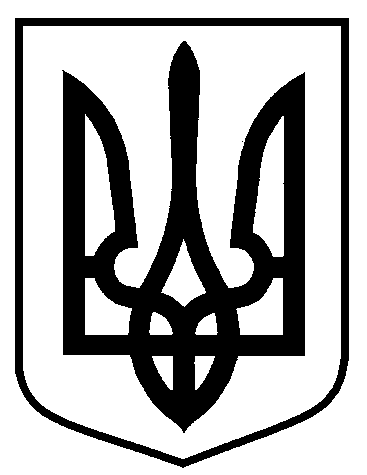 Про узгодження профілактичних та протиепідемічних заходів при здійсненні інспектування державними соціальними інспекторами домогосподарств Сумської об’єднаної територіальної громади 